Ausbildungszentrum St. Josef
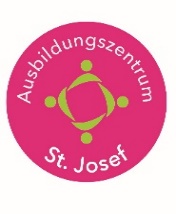 Termine der Abschlussprüfung 2SMV 2020/21WANNWASWIE/WO09.12.2020Fächerwahl für die APDirektion09.12.2020Schriftliche Anmeldung zur AP mit FächerwahlAbgabe im Sekretariat09.12.20201. verpflichtende Abgabe der DiplomarbeitBetreuerIn07.01.20212. freiwillige Abgabe der DiplomarbeitBetreuerIn15.02.2021Abgabe der fertigen Diplomarbeit2 gebundene ArbeitenAbgabe in der Direktion23.04.2021Letzter Prüfungstag 2 SMV29.04.2021Beurteilungskonferenz SMVDanach Vorbereitungsstunden im laufenden Unterricht(4pro Fach)09.05.2021Letzter Schultag 2SMV10.05.2021AP schriftlich D11.05.2021AP schriftlich RW19.05.2021ZwischenkonferenzSMV schriftlichBekanntgabe der Noten07.06.2021AP mündlich08.06.2021AP mündlich10.06.2021Diplomfeier